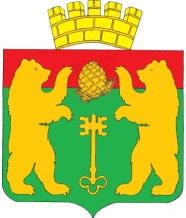 СОВЕТ ДЕПУТАТОВ ПОСЕЛКА КЕДРОВЫЙКРАСНОЯРСКОГО КРАЯРЕШЕНИЕ        Об утверждении прогнозного перечня муниципального имущества поселка Кедровый Красноярского края, подлежащего приватизации в 2021-2022 годахВ соответствии с Федеральным законом от 06.10.2003 №131-ФЗ 
«Об общих принципах организации местного самоуправления в Российской Федерации», Федеральным законом от 21.12.2001 № 178-ФЗ 
«О приватизации государственного и муниципального имущества Российской Федерации», руководствуясь Уставом поселка Кедровый Красноярского края, Совет депутатов поселка Красноярского краяРЕШИЛ:Утвердить прогнозный перечень муниципального имущества поселка Кедровый Красноярского края, подлежащего приватизации 
в 2021-2022 годах согласно приложению №1 к настоящему Решению.Контроль за исполнением настоящего Решения возложить на постоянную комиссию Совета депутатов поселка Кедровый Красноярского края по финансам, бюджету, экономической политике, собственности и налогам.Решение вступает в силу в день, следующий за днем его официального опубликования в печатном издании «Вести Кедрового».Приложение к Решению Совета депутатов поселка Кедровый Красноярского края от 26.02.2021 №19-60Р
 «Об утверждении прогнозного перечня муниципального имущества поселка Кедровый Красноярского края, подлежащего приватизации в 2021-2022 годах»Перечень недвижимого муниципального имущества поселка Кедровый Красноярского края, подлежащего приватизации в 2021-202226.02.2021поселок Кедровый№19-60РПредседатель Совета депутатов поселка КедровыйКрасноярского краяА. Г. БоргояковИсполняющий полномочияглавы поселка КедровыйКрасноярского краяО.Н. Быковских№п/пНаименованиеобъекта недвижимостиАдрес расположенияПлощадь объекта(кв.м.)Кадастровый номер1Нежилое помещение(помещение в 3 этажном здании на 2 этаже)п. Кедровый,пл. Ленина д 1, пом.4301,824:60:0000006:62102Нежилое помещение(помещение в 3 этажном здании на 2 этаже)п. Кедровый,пл. Ленина д 1, пом.5236,524:60:0000006:62093Нежилое помещение(помещение в 3 этажном здании на 3 этаже)п. Кедровый,пл. Ленина д 1, пом.3.1327,924:60:0000006:22474Нежилое помещение(помещение в 3 этажном здании на 3 этаже)п. Кедровый,пл. Ленина д.1, пом.3.2204,624:60:0000006:2248